Activité de modélisation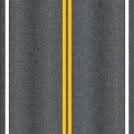 Contexte géométriqueUn piéton se promène sur la ligne jaune d’une route représentée.  On s'intéresse à la distance parcourue par le piéton et à la distance qui le sépare d'une poubelle représentée par le point P.VUE DE DESSUS